18 ТРАВНЯ – ЦЕЙ ДЕНЬ В ІСТОРІЇ Свята і пам'ятні дніМіжнародніМіжнародний день музеївНаціональні День боротьби за права кримськотатарського народу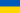  День пам'яті жертв геноциду кримськотатарського народуПодії1152 — У Пуатьє найбагатша спадкоємиця Європи Елеонора Аквітанська оголошена нареченою герцога Нормандського Генріха Плантагенета.1268 — Єгипетські мамелюки захопили Антіохію.1274 — Другий Ліонський собор проголосив хрестовий похід.1291 — Єгипетські мамелюки захопили Акру — останню фортецю  хрестоносців на Святій Землі.1593 — Англійська Таємна Рада наказала заарештувати письменника Крістофера Марлоу.1595 — Укладено Тявзінську мирну угоду, по якій Швеція  повернула Росії землі, втрачені у Лівонську війну.1642 — Заснований Монреаль.1724 — Відбулася церемонія коронації російської імператриці Катерини I.1727 — На російський престол зійшов 11-річний Петро II.1753 — Указом російської імператриці Єлизавети створено перший у Росії Державний банк.1781 — Іспанцями страчений лідер найбільшого повстання індіанців Перу  Тупак Амару.1792 — Російські війська вступили на терени Речі Посполитої з метою скасування устрою, встановленого «Конституцією 3 травня». Початок польсько-російської війни.1804 — Наполеон проголошений імператором Франції.1830 — У США почато промислове виробництво перших газонокосарок.1848 — У Франкфурті на Майні відкрився перший загальнонімецький  парламент.1886 — У Севастополі спущений на воду перший російський сталевий  броненосець «Чесма».1888 — У США вперше продемонстрована перша грамофонна платівка.1899 — У Гаазі почалася перша мирна конференція1909 — У Парижі балетом «Князь Ігор» почалися Дягилевські вечори російського балету.1915 — Під Ригою випробуваний перший у світі танк «Усюдихід».1917 — У Києві почався I Всеукраїнський військовий з'їзд.1918 — Внаслідок вибуху тротилу на хімічному заводі в Окдейлі  (Пенсильванія,  США)  загинуло близько 200 осіб.1918 — У Донбасі німецькі окупанти розстріляли 44 шахтарів.1920 — Всеукраїнська православна Церковна рада проголосила Українську православну церкву автокефальною.1927 — Американська кінозірка Норма Толмадж випадково залишила відбиток своєї ступні на незастиглому асфальті, що наштовхнуло на ідею створення в Голлівудіалеї відбитків ніг кінозірок.1928 — Почався розгляд «Шахтинської справи» про антирадянську змову інженерів Донбасу.1934 — У радянських політехнічних інститутах введено викладання історії і географії.1935 — Розбився найбільший радянський літак «Максим Горький», 49 чоловік загинуло.1940 — Герой Першої світової війни маршал Анрі Філіпп Петен призначений міністром оборони Франції.1941 — Італійський герцог Сполето проголошений королем  Хорватії Томіславом II1942 — Німецька армія знищила залишки радянських військ на Керченському півострові.1942 — У Берліні група підпільників атакували антирадянську виставку1943 — Японський підводний човен потопив австралійський корабель-госпіталь  «Кентавр»,  299 чоловік загинули.1944 — Розпочалась депортація кримських татар з батьківщини. Всього з Криму за постановою Державного Комітету Оборони СРСР на спецпоселення було вивезено понад 100 тисяч кримських татар.1944 — У Туреччині після серії профашистських демонстрацій введений надзвичайний стан.1944 — Після тижневого штурму загони 2-го Польського корпусу захопили монастир Монте-Кассіно, відкривши союзникам дорогу на Рим.1945 — німецький адмірал Карл Деніц видав декрет, в якому заявив про непричетність німецької армії до звірств в концтаборах.1949 — Відкритий перший в Нью-Йорку вертолітний майданчик.1951 — ООН ввела економічні санкції проти Китаю у зв'язку з його підтримкою Північної Кореї.1953 — Американська льотчиця Жаклін Кокран стала першою у світі жінкою, що подолала на літаку звуковий бар'єр.1956 — ЦК КПРС закликав комсомольців їхати на будівництво шахт Донбасу.1957 — Рада Міністрів СРСР прийняла ухвалу «Про створення Сибірського відділення Академії наук СРСР».1960 — Три священики заявили, що бачили чудовиська в озері Лох-Рі (Ірландія).1965 — В Дамаску повішений резидент ізраїльської розвідки в Сирії Елі Коен.1967 — Главою КДБ призначений Юрій Андропов.1974 — Індія стала шостою державою, що одержала атомну зброю.1980 — Відкрили Івано-Франківський художній музей.1980 — Внаслідок виверження вулкана Святої Олени в штаті  Вашингтон загинули 57 осіб1981 — У Цюриху американський бігун Рональдо Нехеміа першим в історії пробіг 110 метрів з бар'єрами швидше 13 секунд.1982 — У звітній доповіді на XIX з'їзді лідер комсомолу Борис Пастухов згадав ім'я Леоніда Брежнєва 38 разів.1985 — У газеті «Правда» з'явилася рубрика «Тверезість — норма життя».1990 — У Франції встановлений рекорд швидкості потягів (515,3 км/год)1991 — Гелен Шерман стала першою британською жінкою, що піднялася в космос (разом з радянським екіпажем).1992 — Вірменська армія захопила Лачинській коридор між Вірменією і Карабахом1992 — Прийнята конституція Туркменістану1994 — Лідер Соціалістичної партії України О. Мороз вперше обраний головою Верховної Ради.1994 — Завершене виведення ізраїльських військ з Сектору Газа.1996 — У Тайвані створена піраміда з іграшкових кубиків заввишки 25,05 м.1997 — Ірландка Бріджет Діррен одержала диплом з відзнакою Національного університету у віці 102 років (світовий рекорд).1998 — Тисячі студентів захопили будівлю парламенту Індонезії в Джакарті, що спричинило падіння 32-річного режиму Сухарто.1999 — В Криму здійснено невдалий замах на міського голову Сак Володимира Шевцова.1999 — Уряд Канади після річних дискусій заявив, що він не регулюватиме і не контролюватиме Інтернет в країні.2001 — Почалася технічна частина операції з підйому підводного човна «Курськ».2005 — Ратифікацією Оттавської конвенції Україна остаточно зобов'язалася позбутися п'ятого найбільшого арсеналу протипіхотних мін у світі.Народились1048 — Омар Хайям, перський і таджицький поет, математик і філософ1525 — Джордж Гаскойн, англійський поет, драматург1610 — Стефано делла Бела, італійський гравер.1625 — Карло Маратті, італійський художник доби бароко.1711 — Руджер-Йосип Бошкович, хорватський математик, астроном, геодезист, фізик, філософ і поет. Брат поета Баро Бошковича.1788 — Г'ю Клапертон, шотландський дослідник Африки, що перетнув Сахару з півночі на південь1850 — Олівер Гевісайд, британський фізик, що передбачив існування іоносфери1868 — Микола II, останній російський імператор1869 — Рупрехт Віттельсбах, німецький фельдмаршал, кронпринц Баварії, військовий історик1872 — Бертран Рассел, британський філософ, логік, математик, Нобелівський лауреат1883 — Вальтер Гропіус, німецький архітектор, засновник Баухауса.1895 — Августо Сандіно, національний герой Нікарагуа1897 — Френк Капра, американський кінорежисер, володар трьох «Оскарів»1901 — Вінсент дю Віньо, американський біохімік, дослідник гормонів, Нобелівський лауреат1904 — Жан Габен, французький актор театру, кіно та вар'єте1908 — Микола Пілюгін, російський вчений, творець ракет-носіїв.1912 — Річард Брукс, американський кінорежисер, володар «Оскара»1913 — Шарль Трене французький співак, автор пісень, кіноактор.1914 — Борис Христов, болгарський оперний співак1920 — Іоанн Павло II, Папа Римський (1978—2005)1933 — Бернадетт Ширак, дружина президента Франції Жака Ширака.1933 — Валентина Ананьїна, російська кіноакторка1937 — Жак Сантер, люксембурзький політик, голова Європейської Комісії1947 — Даррелл Суїт, ударник групи «Назарет»1957 — Мішель Крету, німецький музикант, засновник і лідер групи «Енігма»1960 — Яровіні Куррі, фінський хокеїст.1962 — Сандра, німецька поп-співачка.1964 — Костянтин Калачев, засновник російської Партії любителів пива1967 — Хайнц Френцен, німецький автогонщик «Формули-1», пілот «Джордана»1968 — Сергій Мартинов, білоруський спортсмен, бронзовий призер Олімпіади-2000 в кульовій стрільбі1969 — Денніс Бергкамп, голландський футболіст1972 — Тернер Стівенсон, канадський хокеїст1976 — Олег Твердовський, російський хокеїст1978 — Рікарду Карвалью, португальський футболіст1979 — Міхал Мартікан, словацький спортсмен, віце-чемпіон Олімпіади-2000 у веслуванні на каное1979 — Маріуш Левандовський, польський футболістПомерли1799 — П'єр Бомарше (* 24 січня 1732), французький драматург і публіцист.1800 — Олександр Суворов (* 24 листопада 1729 р.), російський полководець,  фельдмаршал.1837 — Марґеріт Жерар, французька художниця, гравер, книжковий графік, представниця рококо, учениця Жана-Оноре Фраґонара.1867 — Кларксон Фредерік Стенфілд, відомий англійський художник-мариніст. Син ірландського письменника, актора і моряка Джеймса Філда Стенфілда.1910 — Кононович Олександр Костянтинович (нар.12 лютого 1850) — український астроном.1910 — Поліна Віардо-Гарсіа, французька співачка, композитор та педагог.1955 — Микола Дужий, підхорунжий УГА, секретар Головної Управи товариства «Просвіта», секретар президії УГВР (нар.13 грудня 1901 р.).